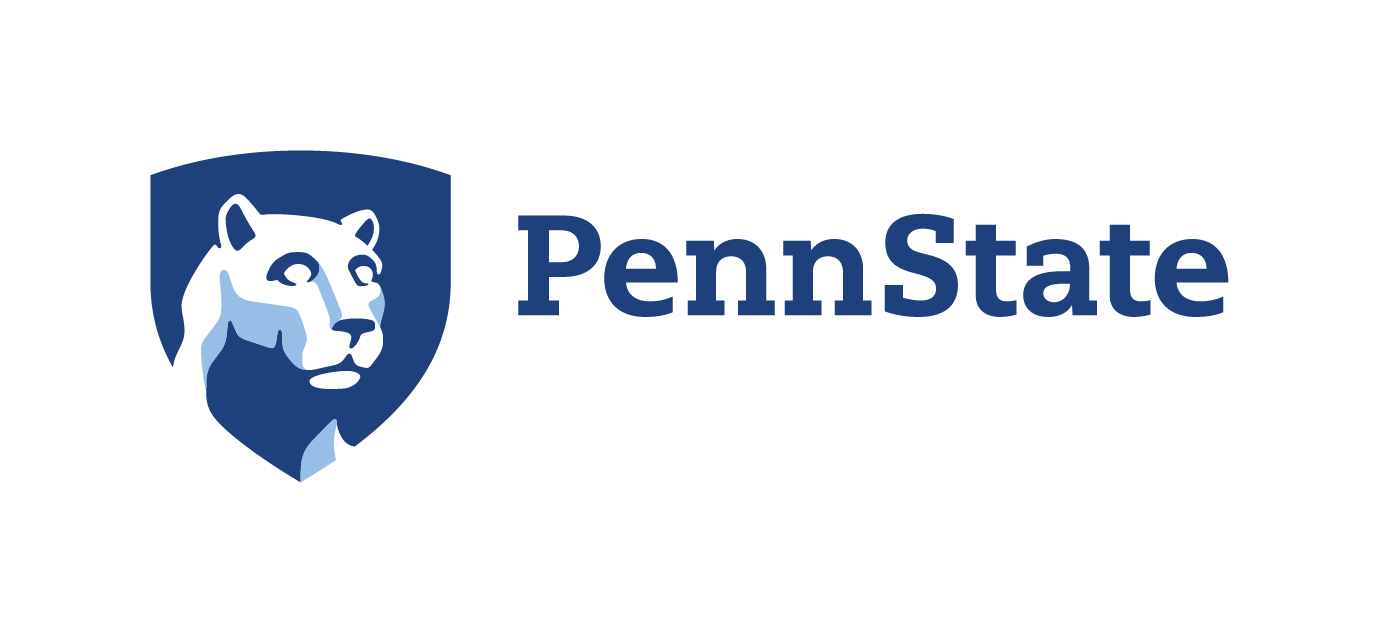 ADMINISTRATIVE FELLOWS PROGRAM APPLICATION                THE PENNSYLVANIA STATE UNIVERSITY2022-2023I.	PERSONAL	Name: 		Present title/position: 		Date appointed to current position: 		College/department/unit: 		Campus address: 		Office telephone: (        )	                             E-mail address: 		Name of your supervisor (as reflected in Workday):II.	SERVICE HISTORYPlease list specific leadership posts, including campus committees, University Faculty Senate, program coordination, supervision, professional societies, boards, community organizations, presentations, journals, or relevant employment-related honors and awards that would support your application for the Administrative Fellows Program.University service: 	Professional service: 	Outreach service as a representative of the University:  	Other civic and community service: 	III.	COVER LETTERPlease include in your cover letter a brief statement indicating why you are considering a future position in higher education administration. This statement is a critical part of the application process and should provide the committee reviewing applications with insights about the following:	1.	Your reason(s) for an interest in an administrative position (please include an outline of your administrative and leadership skills and abilities);	2.	Expected contributions of the Administrative Fellows Program to your career objectives; and	3.	Your current career development, including short and long-term career objectives.IV.	OTHER INFORMATION	1.	Mentors (rank each individual 1, 2, or 3, in order of preference): 		____	Nicholas Jones, Executive Vice President and Provost 		____ 	Yvonne Gaudelius, Vice President and Dean for Undergraduate Education		____	Damon Sims, Vice President for Student Affairs	2.	Brief explanation of your choice of preferred mentor (No. 1):V.	REFERENCESPlease identify (by name, title, telephone number, address, and e-mail address) three people who have agreed to provide a reference for you upon request.  Please include the person to whom you report. You will be notified prior to your references being contacted.	1.			2.			3.		VI.	RÉSUMÉ	Please provide a current résumé or vita with this application.RETURN THE COMPLETED APPLICATION AND SUPPORTING DOCUMENTS TO: The Office of the Vice Provost for Faculty Affairs  Via email to: vpfa@psu.eduPlease note: By submitting this application, you acknowledge that your supervisor and/or unit administrator will be contacted during the selection process.Applications must be received by Thursday, January 27, 2022